̊̊̊̊°İLETİŞİM BİLGİLERİ Adres: Millî Eğitim Bakanlığı Ortaöğretim Genel Müdürlüğü, Atatürk Bulvarı No: 98 Merkez Bina Kat: 5 Kızılay/ Çankaya-ANKARA E-posta: ogm@meb.gov.tr                                               İnternet Adresi: http://ogm.meb.gov.tr 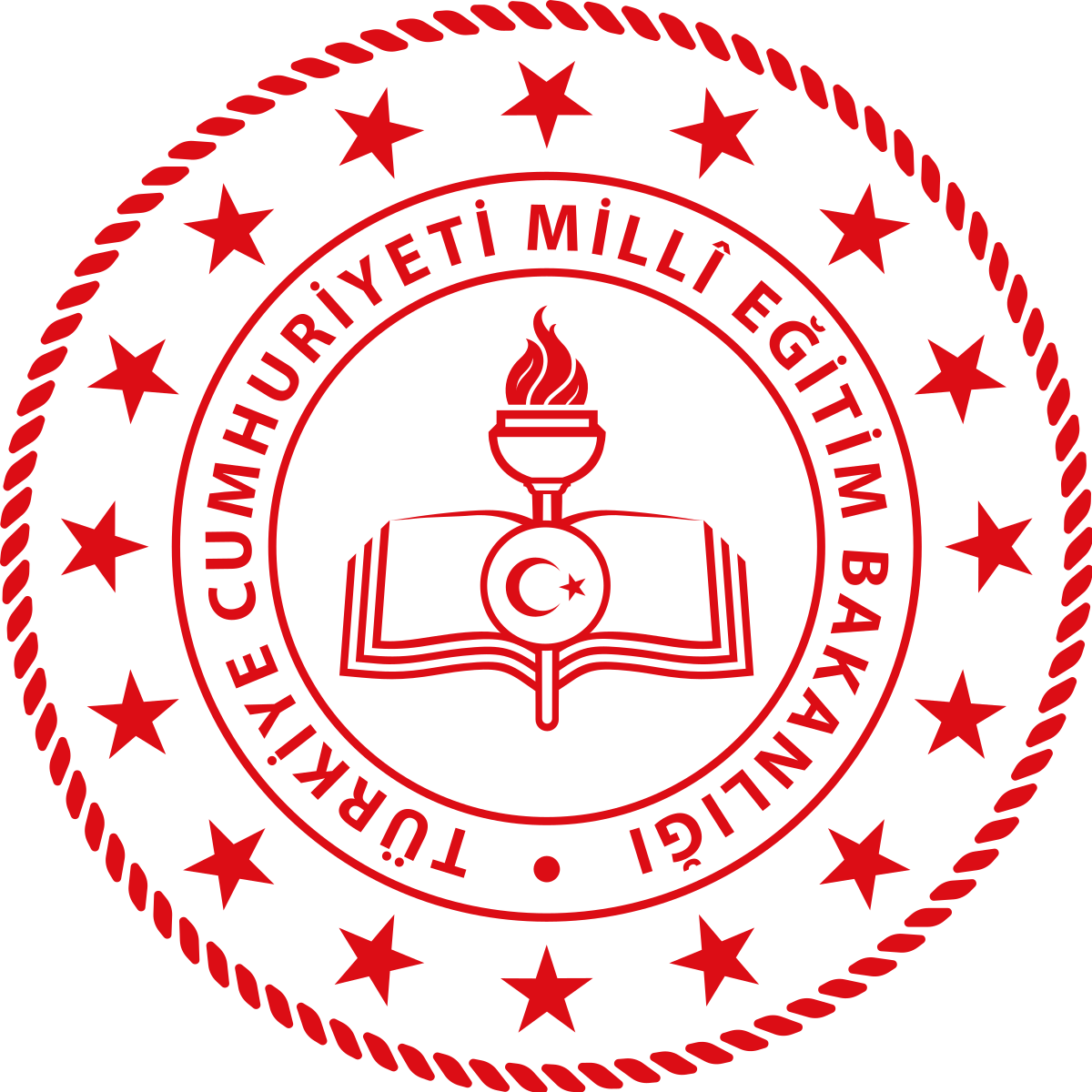 